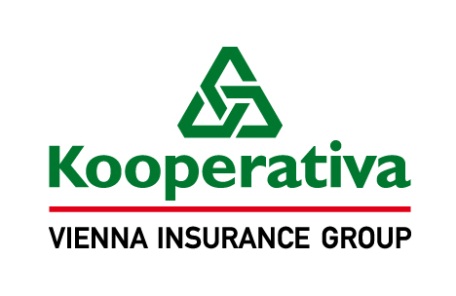 Dodatek č. 1k pojistné smlouvě č.	7720943150Úsek pojištění hospodářských rizikKooperativa pojišťovna, a.s., Vienna Insurance Groupse sídlem Praha 8, Pobřežní 665/21, PSČ 186 00, Česká republika IČO:  47116617 zapsaná v obchodním rejstříku u Městského soudu v Praze, sp. zn. B 1897(dále jen „pojistitel“)zastoupený na základě zmocnění níže podepsanými osobami.Pracoviště: Kooperativa pojišťovna, a.s., Vienna Insurance Group, AGENTURA VÝCHODNÍ ČECHY,třída Míru 94, Pardubice 2, PSČ 530 02; tel.           aSkupinový vodovod Svitavyse sídlem: Svitavy, T. G. Masaryka 40/25, PSČ 568 02, Česká republikaIČO: 608 91 068zapsaná v obchodním rejstříku vedeném Městským soudem v Praze sp. zn. B 1897 (dále jen „pojistník“)Zastoupený: 	Ing. Markem Antošem, jednatelem svazkuKorespondenční adresa pojistníka je totožná s výše uvedenou adresou pojistníka.uzavírají ve smyslu zákona č. 89/2012 Sb., občanského zákoníku, tento dodatek, který spolu s výše uvedenou pojistnou smlouvou, pojistnými podmínkami pojistitele a přílohami, na které se pojistná smlouva (ve znění tohoto dodatku) odvolává, tvoří nedílný celek.Výše uvedená pojistná smlouva (včetně výše uvedených údajů o výše uvedených subjektech) nově zní takto* :* pokud se v tomto novém znění používá pojem „tento dodatek“, považuje se za něj tento dodatekČlánek I.
Úvodní ustanoveníPojištěným je pojistník.K pojištění se vztahují: Všeobecné pojistné podmínky (dále jen „VPP“), Zvláštní pojistné podmínky (dále jen „ZPP“) a Dodatkové pojistné podmínky (dále jen „DPP“).Všeobecné pojistné podmínky VPP P-100/14 - pro pojištění majetku a odpovědnostiZvláštní pojistné podmínky	ZPP P-150/14 - pro živelní pojištění	ZPP P-200/14 - pro pojištění pro případ odcizení	ZPP P-320/14 - pro pojištění elektronických zařízení	Dodatkové pojistné podmínkyDPP P-520/14 - pro pojištění hospodářských rizik, sestávající se z následujících doložek:Živel 
DZ101 - Lehké stavby, dřevostavby - Výluka (1401)
DZ112 - Fotovoltaická elektrárna - Výluka (1401) ZabezpečeníDOZ101 - 	Předepsané způsoby zabezpečení pojištěných věcí (netýká se finančních prostředků a cenných předmětů) (1401)DOZ105 - 	Předepsané způsoby zabezpečení - Výklad pojmů (1401)ObecnéDOB101 - Elektronická rizika - Výluka (1401)DOB103 - Výklad pojmů pro účely pojistné smlouvy (1401)DOB105 - Tíha sněhu, námraza - Vymezení podmínek (1401) DOB107 - Definice jedné pojistné události pro pojistná nebezpečí povodeň, záplava, vichřice, krupobití (1401)DOB109 -	Pojištění potrubí a rozvodů - Rozšíření rozsahu pojištění (1703)Článek II.
Druhy a způsoby pojištění, předměty a rozsah pojištěníObecná ujednání pro pojištění majetku Pravidla pro stanovení výše pojistného plnění jsou podrobně upravena v pojistných podmínkách vztahujících se ke sjednanému pojištění a v dalších ustanoveních této pojistné smlouvy. Na stanovení výše pojistného plnění tedy může mít vliv např. stupeň opotřebení, provedení opravy či znovupořízení nebo způsob zabezpečení pojištěných věcí.Pro pojištění majetku je místem pojištění A) 	k. ú. Svitavy - předměstí	k. ú. Svitavy - město	k. ú. Čtyřicet Lánů (okr. Svitavy)	k. ú. Moravský Lačnov (okr. Svitavy)	k. ú. Vendolí (okr. Svitavy)	k. ú. Javorník u Svitav (okr. Svitavy)	k. ú. Česká Kamenná Horka (okr. Svitavy)	k. ú. Moravská Kamenná Horka (okr. Svitavy)	k. ú. Koclířov (okr. Svitavy)	k. ú. Karle (okr. Svitavy	k. ú.  Ostrý Kámen (okr. Svitavy)není-li dále uvedeno jinak.Přehled sjednaných pojištěníŽivelní pojištěníPojištění se sjednává pro předměty pojištění v rozsahu a na místech pojištění uvedených v následující tabulce/následujících tabulkách:Živelní pojištění*) není-li uvedeno, sjednává se pojištění s pojistnou hodnotou uvedenou v příslušných pojistných podmínkáchPojištění pro případ odcizeníPojištění se sjednává pro předměty pojištění v rozsahu a na místech pojištění uvedených v následující tabulce/následujících tabulkách:Pojištění pro případ odcizení*) není-li uvedeno, sjednává se pojištění s pojistnou hodnotou uvedenou v příslušných pojistných podmínkách Pojištění pro případ vandalismuPojištění se sjednává pro předměty pojištění v rozsahu a na místech pojištění uvedených v následující tabulce/následujících tabulkách:Pojištění pro případ vandalismu*) není-li uvedeno, sjednává se pojištění s pojistnou hodnotou uvedenou v příslušných pojistných podmínkách Pojištění elektronických zařízeníPojištění se sjednává pro předměty pojištění v rozsahu a na místech pojištění uvedených v následující tabulce/následujících tabulkách:Pojištění elektronických zařízení*) není-li uvedeno, sjednává se pojištění s pojistnou hodnotou uvedenou v příslušných pojistných podmínkách 1)	nová cena je vyjádření pojistné hodnoty ve smyslu ustanovení čl. 21 odst. 2) písm. a) VPP P-100/14	časová cena je vyjádření pojistné hodnoty věci ve smyslu ustanovení čl. 21 odst. 2) písm. b) VPP P-100/14	obvyklá cena je vyjádření pojistné hodnoty věci ve smyslu ustanovení čl. 21 odst. 2) písm. c) VPP P-100/14	jiná cena je vyjádření pojistné hodnoty věci ve smyslu čl. V. Zvláštní ujednání této pojistné smlouvy2)	první riziko ve smyslu ustanovení čl. 23 odst. 1) písm. a) VPP P-100/143)	MRLP je horní hranicí pojistného plnění v souhrnu ze všech pojistných událostí vzniklých v jednom pojistném roce. Je-li pojištění sjednáno na dobu kratší než jeden pojistný rok je MRLP horní hranicí pojistného plnění v souhrnu ze všech pojistných událostí vzniklých za dobu trvání pojištění4)	zlomkové pojištění ve smyslu čl. 23 odst. 1) písm. b) VPP P-100/145)	spoluúčast může být vyjádřena pevnou částkou, procentem, časovým úsekem nebo jejich kombinací ve smyslu čl. 11 odst. 4) VPP P-100/146)	odchylně od čl. 8 odst. 1) věta druhá ZPP P-600/14 poskytne pojistitel na úhradu všech pojistných událostí nastalých během jednoho pojistného roku pojistné plnění v souhrnu maximálně do výše limitu pojistného plnění7)	odchylně od čl. 8 odst. 2) věta třetí ZPP P-600/14 poskytne pojistitel na úhradu všech pojistných událostí nastalých během jednoho pojistného roku pojistné plnění v souhrnu maximálně do výše sublimitu pojistného plnění8)	dobou ručení se rozumí doba ve smyslu čl. 11 odst. 5) ZPP P-400/14, resp. čl. 14 odst. 2) DPP P-330/16, resp. čl. 20 odst. 4) DPP P-340/169)	integrální časová franšíza je časový úsek specifikovaný několika pracovními dny. Právo na pojistné plnění vzniká jen tehdy, je-li přerušení nebo omezení provozu pojištěného delší než tento počet pracovních dní. Je-li však přerušení nebo omezení provozu pojištěného delší než tento počet pracovních dní, nemá integrální časová franšíza vliv na výši pojistného plnění10)	agregovaná pojistná částka se sjednává v případě pojištění souboru věcí, celková pojistná částka se sjednává v případě pojištění výčtu jednotlivých věcí a součtu jejich hodnot11)	MRLPPR je horní hranicí plnění pojistitele v souhrnu ze všech pojistných událostí, u nichž věcná škoda, která byla důvodem jejich vzniku, nastala během jednoho pojistného roku. Je-li pojištění přerušení provozu sjednáno na dobu kratší než jeden pojistný rok, je MRLPPR horní hranicí plnění pojistitele v souhrnu ze všech pojistných událostí, u nichž věcná škoda, která byla důvodem jejich vzniku, nastala během doby trvání pojištění. Není-li sjednán limit plnění pojistitele pro jednu pojistnou událost, považuje se sjednaný MRLPPR i za limit plnění pojistitele pro jednu pojistnou událost12)	MRLPPR v rámci pojistné částky stanovené ve smyslu ustanovení čl. 23 odst. 1) písm. c) VPP P-100/14 a sjednané pro ušlý zisk a stálé náklady pojištěného v příslušné tabulce pojištění pro případ přerušení nebo omezení provozuPojistné plnění Pojistné plnění ze všech pojištění sjednaných pojistnou smlouvou ve znění tohoto dodatku, v souhrnu za všechny pojistné události způsobené povodní nebo záplavou, nastalé v průběhu jednoho pojistného roku (resp. je-li pojištění sjednáno na dobu kratší než jeden pojistný rok, v průběhu trvání pojištění), je omezeno maximálním ročním limitem pojistného plnění ve výši 10 000 000 Kč; tím nejsou dotčena jiná ujednání, z nichž vyplývá povinnost pojistitele poskytnout pojistné plnění v nižší nebo stejné výši.Pojistné plnění ze všech pojištění sjednaných pojistnou smlouvou ve znění tohoto dodatku, vyjma pojištění pro případ přerušení nebo omezení provozu, v souhrnu za všechny pojistné události způsobené povodní nebo záplavou, nastalé v průběhu jednoho pojistného roku (resp. je-li pojištění sjednáno na dobu kratší než jeden pojistný rok, v průběhu trvání pojištění), je omezeno maximálními ročními limity pojistného plnění pro lokalitu, a to následovně:Pro lokalitu k. ú. Čtyřicet Lánů (okr. Svitavy) ve výši 1 000 000 Kč;Pro lokalitu k. ú. Vendolí (okr. Svitavy) ve výši 1 000 000 Kč;Pro lokalitu k. ú. Koclířov (okr. Svitavy) ve výši 1 000 000 Kč.Tím nejsou dotčena jiná ujednání, z nichž vyplývá povinnost pojistitele poskytnout pojistné plnění v nižší nebo stejné výši.Pojistné plnění ze všech pojištění sjednaných pojistnou smlouvou ve znění tohoto dodatku, v souhrnu za všechny pojistné události způsobené vichřicí nebo krupobitím, nastalé v průběhu jednoho pojistného roku (resp. je-li pojištění sjednáno na dobu kratší než jeden pojistný rok, v průběhu trvání pojištění), je omezeno maximálním ročním limitem pojistného plnění ve výši 10 000 000 Kč; tím nejsou dotčena jiná ujednání, z nichž vyplývá povinnost pojistitele poskytnout pojistné plnění v nižší nebo stejné výši.Pojistné plnění ze všech pojištění sjednaných pojistnou smlouvou ve znění tohoto dodatku, v souhrnu za všechny pojistné události způsobené sesouváním půdy, zřícením skal nebo zemin, sesouváním nebo zřícením lavin, zemětřesením, tíhou sněhu nebo námrazy nastalé v průběhu jednoho pojistného roku (resp. je-li pojištění sjednáno na dobu kratší než jeden pojistný rok, v průběhu trvání pojištění), je omezeno maximálním ročním limitem pojistného plnění ve výši 10 000 000 Kč; tím nejsou dotčena jiná ujednání, z nichž vyplývá povinnost pojistitele poskytnout pojistné plnění v nižší nebo stejné výši.Článek III. 
Výše a způsob placení pojistnéhoPojistné za jeden pojistný rok činí:Živelní pojištění	Pojistné 	 129 475 KčPojištění pro případ odcizení 	Pojistné 	 3 000 KčPojištění pro případ vandalismu	Pojistné 	 3 000 KčPojištění elektronických zařízení	Pojistné 	 5 600 KčSouhrn pojistného za sjednaná pojištění za jeden pojistný rok činí 	 141 075 KčObchodní sleva činí 14 %.Celkové pojistné za sjednaná pojištění po slevách a zaokrouhlení za jeden pojistný rok činí 	 121 324 Kč.Pojistné je sjednáno jako běžné. Pojistné období je tříměsíční. Pojistné je v každém pojistném roce splatné k datům a v částkách takto: datum:	částka:	01.01.	30 331 Kč	01.04.	30 331 Kč	01.07.	30 331 Kč	01.10.	30 331 KčPojistník je povinen uhradit pojistné v uvedené výši na účet pojistitele č. ú.                                        , variabilní symbol: číslo pojistné smlouvy. Výše uvedené pojistné je stanoveno bez pojistné či jiné obdobné daně (dále jen „daň“) za rizika umístěná v členském státě Evropské unie nebo Evropského hospodářského prostoru. Smluvní strany se dohodly, že v případě zavedení daně z pojištění sjednaného touto pojistnou smlouvou, kterou bude po nabytí účinnosti příslušných právních předpisů na území tohoto jiného členského státu pojistitel povinen odvést, se pojistník zavazuje uhradit nad rámec pojistného předepsaného v této pojistné smlouvě i náklady odpovídající této povinnosti. Ustanovení tohoto bodu neplatí pro daně, které jsou případně v bodě 1. tohoto článku výslovně uvedeny.Článek IV.
Hlášení škodných událostíVznik škodné události je pojistník (pojištěný) povinen oznámit přímo nebo prostřednictvím zplnomocněného pojišťovacího makléře bez zbytečného odkladu na jeden z níže uvedených kontaktních údajů:Kooperativa pojišťovna, a.s., Vienna Insurance GroupCENTRUM ZÁKAZNICKÉ PODPORYCentrální podatelnaBrněnská 634664 42 Modřicetel.:           fax:           ,           e-mail:           www.koop.czNa výzvu pojistitele je pojistník (pojištěný nebo jakákoliv jiná osoba) povinen oznámit vznik škodné události písemnou formou. Článek V.
Zvláštní ujednáníPokud je věc umělecké, historické nebo sběratelské hodnoty současně cenným předmětem, musí být uložena a zabezpečena tak, aby toto zabezpečení minimálně odpovídalo předepsanému způsobu zabezpečení cenných předmětů vyplývajícímu z pojistných podmínek upravujících způsoby zabezpečení. Ujednává se, že se ruší ustanovení čl. 1 odst. 7) a 8), čl. 3 odst. 5), čl. 6 odst. 3) a čl. 9 ZPP P-150/14. Článek VI. 
Prohlášení pojistníkaPojistník potvrzuje, že před uzavřením tohoto dodatku mu byly oznámeny informace v souladu s ustanovením § 2760 občanského zákoníku.Pojistník potvrzuje, že byl informován o rozsahu a účelu zpracování jeho osobních údajů a o právu přístupu k nim v souladu s ustanovením § 11, 12, 21 zákona č. 101/2000 Sb. o ochraně osobních údajů.Pojistník potvrzuje, že před uzavřením tohoto dodatku převzal v listinné nebo jiné textové podobě (např. na trvalém nosiči dat) dokumenty uvedené v čl. I. bodu 2. této pojistné smlouvy ve znění tohoto dodatku a seznámil se s nimi. Pojistník si je vědom, že tyto dokumenty tvoří nedílnou součást této pojistné smlouvy ve znění tohoto dodatku a upravují rozsah pojištění, jeho omezení (včetně výluk), práva a povinnosti účastníků pojištění a následky jejich porušení a další podmínky pojištění a pojistník je jimi vázán stejně jako pojistnou smlouvou.Pojistník potvrzuje, že adresa jeho sídla/bydliště/trvalého pobytu a kontakty elektronické komunikace uvedené v tomto dodatku jsou aktuální, a souhlasí, aby tyto údaje byly v případě jejich rozporu s jinými údaji uvedenými v dříve uzavřených pojistných smlouvách, ve kterých je pojistníkem nebo pojištěným, využívány i pro účely takových pojistných smluv. S tímto postupem pojistník souhlasí i pro případ, kdy pojistiteli oznámí změnu jeho sídla/bydliště/trvalého pobytu nebo kontaktů elektronické komunikace v době trvání této pojistné smlouvy. Tím není dotčena možnost používání jiných údajů uvedených v dříve uzavřených pojistných smlouvách.Pojistník souhlasí, aby pojistitel předával jeho osobní údaje členům pojišťovací skupiny Vienna Insurance Group a Finanční skupiny České spořitelny, a.s. (dále jen „spřízněné osoby“). Pojistník dále souhlasí, aby pojistitel i spřízněné osoby používali jeho osobní údaje, včetně kontaktů pro elektronickou komunikaci, za účelem zasílání svých obchodních a reklamních sdělení a nabídky služeb.Pojistník prohlašuje, že má oprávněnou potřebu ochrany před následky pojistné události (pojistný zájem). Pojistník prohlašuje, že věci nebo jiné hodnoty pojistného zájmu pojištěné touto pojistnou smlouvou ve znění tohoto dodatku nejsou k datu uzavření tohoto dodatku pojištěny proti stejným nebezpečím u jiného pojistitele, pokud není v pojistné smlouvě ve znění tohoto dodatku výslovně uvedeno jinak.Pokud výše uvedená pojistná smlouva, resp. dodatek k pojistné smlouvě (dále jen „smlouva“) podléhá povinnosti uveřejnění v registru smluv (dále jen „registr“) ve smyslu zákona č. 340/2015 Sb., zavazuje se pojistník k jejímu uveřejnění v rozsahu, způsobem a ve lhůtách stanovených citovaným zákonem. To nezbavuje pojistitele práva, aby smlouvu uveřejnil v registru sám, s čímž pojistník souhlasí. Pokud je pojistník odlišný od pojištěného, pojistník dále potvrzuje, že každý pojištěný souhlasil s uveřejněním smlouvy.Při vyplnění formuláře pro uveřejnění smlouvy v registru je pojistník povinen vyplnit údaje o pojistiteli (jako smluvní straně), do pole „Datová schránka“ uvést: n6tetn3 a do pole „Číslo smlouvy“ uvést číslo této pojistné smlouvy.Pojistník se dále zavazuje, že před zasláním smlouvy k uveřejnění zajistí znečitelnění neuveřejnitelných informací (např. osobních údajů o fyzických osobách).Smluvní strany se dohodly, že ode dne nabytí účinnosti smlouvy (resp. dodatku) jejím zveřejněním v registru se účinky pojištění, včetně práv a povinností z něj vyplývajících, vztahují i na období od data uvedeného jako počátek pojištění (resp. od data uvedeného jako počátek změn provedených dodatkem, jde-li o účinky dodatku) do budoucna.Článek VII. 
Závěrečná ustanoveníNení-li ujednáno jinak, je pojistnou dobou doba od 01. ledna 2016 (počátek pojištění) do 31. prosince 2018 (konec pojištění).Počátek změn(y) provedených(-é) tímto dodatkem: 01. ledna 2018.Tímto dodatkem provedená(é) změna(y) a případné(á) tímto dodatkem sjednané(á) nové(á) pojištění se nevztahují na dobu (nevznikají) před počátkem změn(y) provedených(-é) tímto dodatkem.Odpověď pojistníka na návrh pojistitele na uzavření tohoto dodatku (dále jen „nabídka“) s dodatkem nebo odchylkou od nabídky se nepovažuje za její přijetí, a to ani v případě, že se takovou odchylkou podstatně nemění podmínky nabídky.Ujednává se, že tento dodatek musí být uzavřen pouze v písemné formě, a to i v případě, že je pojištění tímto dodatkem ujednáno na pojistnou dobu kratší než jeden rok. Tento dodatek může být měněn pouze písemnou formou.Subjektem věcně příslušným k mimosoudnímu řešení spotřebitelských sporů z tohoto pojištění je Česká obchodní inspekce, Štěpánská 567/15, 120 00 Praha 2, www.coi.cz.Tento dodatek k pojistné smlouvě byl vypracován ve 4 stejnopisech, pojistník obdrží 1 stejnopis(y), pojistitel si ponechá 3 stejnopis(y).Tento dodatek obsahuje 8 stran, k pojistné smlouvě ve znění tohoto dodatku nenáleží žádná příloha. Součástí pojistné smlouvy ve znění tohoto dodatku jsou pojistné podmínky pojistitele uvedené v čl. I. této pojistné smlouvy ve znění tohoto dodatku a dokument Informace pro zájemce o pojištění. V případě, že je jakékoli ustanovení uvedené v Informacích pro zájemce o pojištění v rozporu s ustanovením pojistné smlouvy, má přednost příslušné ustanovení pojistné smlouvy.Dodatek k pojistné smlouvě vypracovala:           , tel.:           Místo pojištění: A)Místo pojištění: A)Místo pojištění: A)Místo pojištění: A)Místo pojištění: A)Místo pojištění: A)Místo pojištění: A)Rozsah pojištění: sdružený živelRozsah pojištění: sdružený živelRozsah pojištění: sdružený živelRozsah pojištění: sdružený živelRozsah pojištění: sdružený živelRozsah pojištění: sdružený živelRozsah pojištění: sdružený živelPojištění se řídí: VPP P-100/14, ZPP P-150/14 a doložkami DOB101, DOB103, DOB105, DOB107, DOB109, DZ101, DZ112Pojištění se řídí: VPP P-100/14, ZPP P-150/14 a doložkami DOB101, DOB103, DOB105, DOB107, DOB109, DZ101, DZ112Pojištění se řídí: VPP P-100/14, ZPP P-150/14 a doložkami DOB101, DOB103, DOB105, DOB107, DOB109, DZ101, DZ112Pojištění se řídí: VPP P-100/14, ZPP P-150/14 a doložkami DOB101, DOB103, DOB105, DOB107, DOB109, DZ101, DZ112Pojištění se řídí: VPP P-100/14, ZPP P-150/14 a doložkami DOB101, DOB103, DOB105, DOB107, DOB109, DZ101, DZ112Pojištění se řídí: VPP P-100/14, ZPP P-150/14 a doložkami DOB101, DOB103, DOB105, DOB107, DOB109, DZ101, DZ112Pojištění se řídí: VPP P-100/14, ZPP P-150/14 a doložkami DOB101, DOB103, DOB105, DOB107, DOB109, DZ101, DZ112Poř. čísloPředmět pojištěníPojistná částka10) KčSpoluúčast5) KčPojištění se sjednává na cenu*) 1)MRLP3)První riziko2) KčMRLP3) Kč1.soubor vlastních a cizích budov a ostatních staveb450 000 000povodeň, záplava 10 %, min. 20 000,ostatní pojistná nebezpečí 10 000*)pro vodovodní řady se sjednává roční limit plnění ve výši 10 000  000nesjednává se2.soubor vlastních movitých zařízení a vybavení, cizích předmětů užívaných a cizích předmětů převzatých9 000 000povodeň, záplava 10%, min. 20 000,ostatní pojistná nebezpečí 10 000*)nesjednává senesjednává se3.soubor vlastních movitých zařízení a vybavení, cizích předmětů užívaných a cizích předmětů převzatých - soubor vlastních a cizích elektronických zařízení včetně příslušenství podle technické dokumentace100 000povodeň, záplava 10%, min. 20 000,ostatní pojistná nebezpečí 10 000*)nesjednává senesjednává sePoznámky: Ujednává se, že se ustanovení čl. 3 odst. 3) ZPP P-150/14 ruší a nově zní:„Z pojištění nevzniká právo na plnění pojistitele za škody vzniklé na pojištěné věci během její přepravy jako nákladu.“Poznámky: Ujednává se, že se ustanovení čl. 3 odst. 3) ZPP P-150/14 ruší a nově zní:„Z pojištění nevzniká právo na plnění pojistitele za škody vzniklé na pojištěné věci během její přepravy jako nákladu.“Poznámky: Ujednává se, že se ustanovení čl. 3 odst. 3) ZPP P-150/14 ruší a nově zní:„Z pojištění nevzniká právo na plnění pojistitele za škody vzniklé na pojištěné věci během její přepravy jako nákladu.“Poznámky: Ujednává se, že se ustanovení čl. 3 odst. 3) ZPP P-150/14 ruší a nově zní:„Z pojištění nevzniká právo na plnění pojistitele za škody vzniklé na pojištěné věci během její přepravy jako nákladu.“Poznámky: Ujednává se, že se ustanovení čl. 3 odst. 3) ZPP P-150/14 ruší a nově zní:„Z pojištění nevzniká právo na plnění pojistitele za škody vzniklé na pojištěné věci během její přepravy jako nákladu.“Poznámky: Ujednává se, že se ustanovení čl. 3 odst. 3) ZPP P-150/14 ruší a nově zní:„Z pojištění nevzniká právo na plnění pojistitele za škody vzniklé na pojištěné věci během její přepravy jako nákladu.“Poznámky: Ujednává se, že se ustanovení čl. 3 odst. 3) ZPP P-150/14 ruší a nově zní:„Z pojištění nevzniká právo na plnění pojistitele za škody vzniklé na pojištěné věci během její přepravy jako nákladu.“Předmětem pojištění pod poř. č. 1 jsou vodovodní řady, vodojemy, vodárenské čerpací stanice a automatické tlakové stanice (vždy včetně technologie) a dále dispečink včetně řídicího systému vodárenské soustavy a včetně zařízení pro zpracování a přenos dat v majetku obcí, které jsou sdruženy ve skupinovém vodovodu. Předmětem pojištění pod 
poř. č. 2 jsou movité věci převážně v majetku obcí, které jsou sdruženy ve skupinovém vodovodu.Předmětem pojištění pod poř. č. 1 jsou vodovodní řady, vodojemy, vodárenské čerpací stanice a automatické tlakové stanice (vždy včetně technologie) a dále dispečink včetně řídicího systému vodárenské soustavy a včetně zařízení pro zpracování a přenos dat v majetku obcí, které jsou sdruženy ve skupinovém vodovodu. Předmětem pojištění pod 
poř. č. 2 jsou movité věci převážně v majetku obcí, které jsou sdruženy ve skupinovém vodovodu.Předmětem pojištění pod poř. č. 1 jsou vodovodní řady, vodojemy, vodárenské čerpací stanice a automatické tlakové stanice (vždy včetně technologie) a dále dispečink včetně řídicího systému vodárenské soustavy a včetně zařízení pro zpracování a přenos dat v majetku obcí, které jsou sdruženy ve skupinovém vodovodu. Předmětem pojištění pod 
poř. č. 2 jsou movité věci převážně v majetku obcí, které jsou sdruženy ve skupinovém vodovodu.Předmětem pojištění pod poř. č. 1 jsou vodovodní řady, vodojemy, vodárenské čerpací stanice a automatické tlakové stanice (vždy včetně technologie) a dále dispečink včetně řídicího systému vodárenské soustavy a včetně zařízení pro zpracování a přenos dat v majetku obcí, které jsou sdruženy ve skupinovém vodovodu. Předmětem pojištění pod 
poř. č. 2 jsou movité věci převážně v majetku obcí, které jsou sdruženy ve skupinovém vodovodu.Předmětem pojištění pod poř. č. 1 jsou vodovodní řady, vodojemy, vodárenské čerpací stanice a automatické tlakové stanice (vždy včetně technologie) a dále dispečink včetně řídicího systému vodárenské soustavy a včetně zařízení pro zpracování a přenos dat v majetku obcí, které jsou sdruženy ve skupinovém vodovodu. Předmětem pojištění pod 
poř. č. 2 jsou movité věci převážně v majetku obcí, které jsou sdruženy ve skupinovém vodovodu.Předmětem pojištění pod poř. č. 1 jsou vodovodní řady, vodojemy, vodárenské čerpací stanice a automatické tlakové stanice (vždy včetně technologie) a dále dispečink včetně řídicího systému vodárenské soustavy a včetně zařízení pro zpracování a přenos dat v majetku obcí, které jsou sdruženy ve skupinovém vodovodu. Předmětem pojištění pod 
poř. č. 2 jsou movité věci převážně v majetku obcí, které jsou sdruženy ve skupinovém vodovodu.Předmětem pojištění pod poř. č. 1 jsou vodovodní řady, vodojemy, vodárenské čerpací stanice a automatické tlakové stanice (vždy včetně technologie) a dále dispečink včetně řídicího systému vodárenské soustavy a včetně zařízení pro zpracování a přenos dat v majetku obcí, které jsou sdruženy ve skupinovém vodovodu. Předmětem pojištění pod 
poř. č. 2 jsou movité věci převážně v majetku obcí, které jsou sdruženy ve skupinovém vodovodu.Místo pojištění: A)Místo pojištění: A)Místo pojištění: A)Místo pojištění: A)Místo pojištění: A)Místo pojištění: A)Místo pojištění: A)Rozsah pojištění: pojištění pro případ odcizení (s výjimkou loupeže přepravovaných peněz nebo cenin)Rozsah pojištění: pojištění pro případ odcizení (s výjimkou loupeže přepravovaných peněz nebo cenin)Rozsah pojištění: pojištění pro případ odcizení (s výjimkou loupeže přepravovaných peněz nebo cenin)Rozsah pojištění: pojištění pro případ odcizení (s výjimkou loupeže přepravovaných peněz nebo cenin)Rozsah pojištění: pojištění pro případ odcizení (s výjimkou loupeže přepravovaných peněz nebo cenin)Rozsah pojištění: pojištění pro případ odcizení (s výjimkou loupeže přepravovaných peněz nebo cenin)Rozsah pojištění: pojištění pro případ odcizení (s výjimkou loupeže přepravovaných peněz nebo cenin)Pojištění se řídí: VPP P-100/14, ZPP P-200/14 a doložkami DOB101, DOB103, DOZ101, DOZ105Pojištění se řídí: VPP P-100/14, ZPP P-200/14 a doložkami DOB101, DOB103, DOZ101, DOZ105Pojištění se řídí: VPP P-100/14, ZPP P-200/14 a doložkami DOB101, DOB103, DOZ101, DOZ105Pojištění se řídí: VPP P-100/14, ZPP P-200/14 a doložkami DOB101, DOB103, DOZ101, DOZ105Pojištění se řídí: VPP P-100/14, ZPP P-200/14 a doložkami DOB101, DOB103, DOZ101, DOZ105Pojištění se řídí: VPP P-100/14, ZPP P-200/14 a doložkami DOB101, DOB103, DOZ101, DOZ105Pojištění se řídí: VPP P-100/14, ZPP P-200/14 a doložkami DOB101, DOB103, DOZ101, DOZ105Poř. čísloPředmět pojištěníPojistná částka10) KčSpoluúčast5) KčPojištění se sjednává na cenu*) 1)MRLP3)První riziko2) KčMRLP3) Kč4.soubor vlastních a cizích stavebních součástí a příslušenství budov nebo ostatních stavebnesjednává se1 000*)200 000nesjednává se5.soubor vlastních movitých zařízení a vybavení, cizích předmětů užívaných a cizích předmětů převzatých - soubor vlastních a cizích elektronických zařízení včetně příslušenství podle technické dokumentace100 0005 000*)nesjednává senesjednává sePoznámky:Bylo-li odcizeno mobilní elektronické zařízení z motorového vozidla, podílí se oprávněná osoba na pojistném plnění spoluúčastí ve výši 25 % z pojistného plnění, minimálně však spoluúčastí 5 000 Kč.Poznámky:Bylo-li odcizeno mobilní elektronické zařízení z motorového vozidla, podílí se oprávněná osoba na pojistném plnění spoluúčastí ve výši 25 % z pojistného plnění, minimálně však spoluúčastí 5 000 Kč.Poznámky:Bylo-li odcizeno mobilní elektronické zařízení z motorového vozidla, podílí se oprávněná osoba na pojistném plnění spoluúčastí ve výši 25 % z pojistného plnění, minimálně však spoluúčastí 5 000 Kč.Poznámky:Bylo-li odcizeno mobilní elektronické zařízení z motorového vozidla, podílí se oprávněná osoba na pojistném plnění spoluúčastí ve výši 25 % z pojistného plnění, minimálně však spoluúčastí 5 000 Kč.Poznámky:Bylo-li odcizeno mobilní elektronické zařízení z motorového vozidla, podílí se oprávněná osoba na pojistném plnění spoluúčastí ve výši 25 % z pojistného plnění, minimálně však spoluúčastí 5 000 Kč.Poznámky:Bylo-li odcizeno mobilní elektronické zařízení z motorového vozidla, podílí se oprávněná osoba na pojistném plnění spoluúčastí ve výši 25 % z pojistného plnění, minimálně však spoluúčastí 5 000 Kč.Poznámky:Bylo-li odcizeno mobilní elektronické zařízení z motorového vozidla, podílí se oprávněná osoba na pojistném plnění spoluúčastí ve výši 25 % z pojistného plnění, minimálně však spoluúčastí 5 000 Kč.Místo pojištění: A)Místo pojištění: A)Místo pojištění: A)Místo pojištění: A)Místo pojištění: A)Místo pojištění: A)Místo pojištění: A)Rozsah pojištění: pojištění pro případ vandalismuRozsah pojištění: pojištění pro případ vandalismuRozsah pojištění: pojištění pro případ vandalismuRozsah pojištění: pojištění pro případ vandalismuRozsah pojištění: pojištění pro případ vandalismuRozsah pojištění: pojištění pro případ vandalismuRozsah pojištění: pojištění pro případ vandalismuPojištění se řídí: VPP P-100/14, ZPP P-200/14 a doložkami DOB101, DOB103Pojištění se řídí: VPP P-100/14, ZPP P-200/14 a doložkami DOB101, DOB103Pojištění se řídí: VPP P-100/14, ZPP P-200/14 a doložkami DOB101, DOB103Pojištění se řídí: VPP P-100/14, ZPP P-200/14 a doložkami DOB101, DOB103Pojištění se řídí: VPP P-100/14, ZPP P-200/14 a doložkami DOB101, DOB103Pojištění se řídí: VPP P-100/14, ZPP P-200/14 a doložkami DOB101, DOB103Pojištění se řídí: VPP P-100/14, ZPP P-200/14 a doložkami DOB101, DOB103Poř. čísloPředmět pojištěníPojistná částka10) KčSpoluúčast5) KčPojištění se sjednává na cenu*) 1)MRLP3)První riziko2) KčMRLP3) Kč6.soubor vlastních a cizích stavebních součástí a příslušenství budov nebo ostatních stavebnesjednává se1 000*)200 000nesjednává sePoznámky:Poznámky:Poznámky:Poznámky:Poznámky:Poznámky:Poznámky:Místo pojištění: A)Místo pojištění: A)Místo pojištění: A)Místo pojištění: A)Místo pojištění: A)Místo pojištění: A)Pojištění se řídí: VPP P-100/14, ZPP P-320/14 a doložkou DOB103Pojištění se řídí: VPP P-100/14, ZPP P-320/14 a doložkou DOB103Pojištění se řídí: VPP P-100/14, ZPP P-320/14 a doložkou DOB103Pojištění se řídí: VPP P-100/14, ZPP P-320/14 a doložkou DOB103Pojištění se řídí: VPP P-100/14, ZPP P-320/14 a doložkou DOB103Pojištění se řídí: VPP P-100/14, ZPP P-320/14 a doložkou DOB103Poř. čísloPředmět pojištěníPojistná částka10) KčSpoluúčast5) KčPojištění se sjednává na cenu*) 1)MRLP3) Kč7.soubor vlastních a cizích elektronických zařízení včetně příslušenství podle technické dokumentace100 0005 000*)nesjednává sePoznámky:Ujednává se, že se ustanovení čl. 3 odst. 2) písm. h) ZPP P-320/14 ruší a nově zní:„Z pojištění nevzniká právo na plnění pojistitele za škody vzniklé na pojištěném zařízení během jeho přepravy jako nákladu.“Poznámky:Ujednává se, že se ustanovení čl. 3 odst. 2) písm. h) ZPP P-320/14 ruší a nově zní:„Z pojištění nevzniká právo na plnění pojistitele za škody vzniklé na pojištěném zařízení během jeho přepravy jako nákladu.“Poznámky:Ujednává se, že se ustanovení čl. 3 odst. 2) písm. h) ZPP P-320/14 ruší a nově zní:„Z pojištění nevzniká právo na plnění pojistitele za škody vzniklé na pojištěném zařízení během jeho přepravy jako nákladu.“Poznámky:Ujednává se, že se ustanovení čl. 3 odst. 2) písm. h) ZPP P-320/14 ruší a nově zní:„Z pojištění nevzniká právo na plnění pojistitele za škody vzniklé na pojištěném zařízení během jeho přepravy jako nákladu.“Poznámky:Ujednává se, že se ustanovení čl. 3 odst. 2) písm. h) ZPP P-320/14 ruší a nově zní:„Z pojištění nevzniká právo na plnění pojistitele za škody vzniklé na pojištěném zařízení během jeho přepravy jako nákladu.“Poznámky:Ujednává se, že se ustanovení čl. 3 odst. 2) písm. h) ZPP P-320/14 ruší a nově zní:„Z pojištění nevzniká právo na plnění pojistitele za škody vzniklé na pojištěném zařízení během jeho přepravy jako nákladu.“V Pardubicích dne18. prosince 2017…………….…………………………………...…..………………….….…………………….……..za pojistiteleza pojistiteleV Pardubicích dne18. prosince 2017………………...…………………...…….…..…….za pojistníka